Training Sheet Template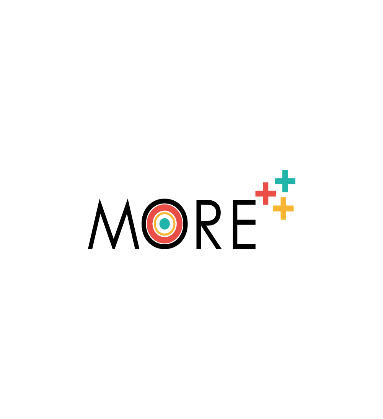 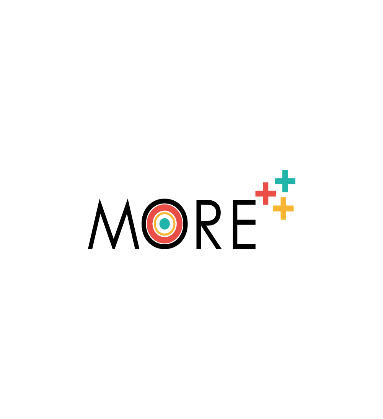 Titolo		Verso la Green Economy: opportunità imprenditoriali nelle zone rurali.Verso la Green Economy: opportunità imprenditoriali nelle zone rurali.KeywordsGreen Economy, impresa verde, green jobs, sostenibilità ambientaleGreen Economy, impresa verde, green jobs, sostenibilità ambientaleProdotto daRadio EccaRadio EccaLinguaItalianoItalianoObiettivi formativiDopo aver concluso questo modulo sarai in grado di:Capire i concetti legati alla green economyRiconoscere le opportunità di lavoro verde in un contesto ruraleConoscere i differenti settori delle imprese verdi in un conteso rurale Dopo aver concluso questo modulo sarai in grado di:Capire i concetti legati alla green economyRiconoscere le opportunità di lavoro verde in un contesto ruraleConoscere i differenti settori delle imprese verdi in un conteso rurale Area di formazioneArea di formazioneArea di formazioneCompetenze professionali, imprenditoriali e lavorativeCompetenze professionali, imprenditoriali e lavorativeXCompetenze digitaliCompetenze digitaliEmpowerment personale, sociale e fisicoEmpowerment personale, sociale e fisicoDescrizioneLa Green Economy (l’economia verde) rappresenta un modello economico coerente con gli obiettivi sociali, ambientali ed economici che la nostra società deve attualmente affrontare. Tra i suoi numerosi benefici vi sono l'equità sociale e il consumo efficiente delle risorse, entrambi compatibili con la crescita economica. Pertanto, questo modulo si concentra sul concetto di Green Economy, fornendo informazioni sui lavori verdi, le tendenze dell'economia, le imprese verdi e le buone pratiche delle donne imprenditrici nelle aree rurali impegnate nei principi dell'economia verde.La Green Economy (l’economia verde) rappresenta un modello economico coerente con gli obiettivi sociali, ambientali ed economici che la nostra società deve attualmente affrontare. Tra i suoi numerosi benefici vi sono l'equità sociale e il consumo efficiente delle risorse, entrambi compatibili con la crescita economica. Pertanto, questo modulo si concentra sul concetto di Green Economy, fornendo informazioni sui lavori verdi, le tendenze dell'economia, le imprese verdi e le buone pratiche delle donne imprenditrici nelle aree rurali impegnate nei principi dell'economia verde.Indice dei contenutiCorso 1: Verso la Green Economy: opportunità imprenditoriali nelle zone rurali.Unità 1: Green EconomySezione 1: Cos’è la Green Economy?Sezione 2: I principi della Green EconomySezione 3: I benefici della Green EconomySezione 4: Trend ed esempi di Green EconomySezione 5: Consigli per rendere un business verde e sostenibileUnità 2: Green JobsSezione 1: Cosa sono i Green Jobs?Sezione 2: L’aria d’azione dei Green JobsSezione 3: Green Jobs nelle aree ruraliUnità 3: Imprese verdiSezione 1: Cosa sono le imprese verdi?Sezione 2: Il settore dell’AgroecologiaSezione 3: Turismo rurale sostenibileSezione 4: Digitalizzazione ruraleSezione 5: Moda sostenibile o “slow fashion”Sezione 6: Modello di gestione di un’impresa verdeUnità 4: Buone praticheSezione 1: Trasdeza NaturSezione 2: EcoAlpispaCorso 1: Verso la Green Economy: opportunità imprenditoriali nelle zone rurali.Unità 1: Green EconomySezione 1: Cos’è la Green Economy?Sezione 2: I principi della Green EconomySezione 3: I benefici della Green EconomySezione 4: Trend ed esempi di Green EconomySezione 5: Consigli per rendere un business verde e sostenibileUnità 2: Green JobsSezione 1: Cosa sono i Green Jobs?Sezione 2: L’aria d’azione dei Green JobsSezione 3: Green Jobs nelle aree ruraliUnità 3: Imprese verdiSezione 1: Cosa sono le imprese verdi?Sezione 2: Il settore dell’AgroecologiaSezione 3: Turismo rurale sostenibileSezione 4: Digitalizzazione ruraleSezione 5: Moda sostenibile o “slow fashion”Sezione 6: Modello di gestione di un’impresa verdeUnità 4: Buone praticheSezione 1: Trasdeza NaturSezione 2: EcoAlpispaContenutoCorso 1: Verso la Green Economy: opportunità imprenditoriali nelle zone rurali.Unità 1: Green EconomySezione 1: Cos’è la Green Economy?Il Programma delle Nazioni Unite per l'ambiente (UNEP) definisce un'economia verde quando questa “si traduce in un miglioramento del benessere umano e dell'equità sociale, riducendo significativamente i rischi ambientali e la scarsità ecologica e raggiungendo lo sviluppo economico e l'efficienza delle risorse”.Principali obiettivi della Green Economy:Produzione di beni e servizi rispettosi dell'ambientePromozione della crescita del prodotto nazionaleMaggiore innovazione 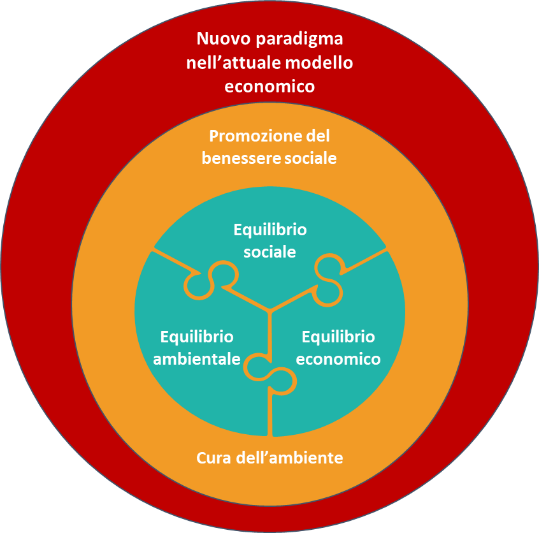 Sezione 2: I principi della Green EconomyLa Green Economy analizza, misura e valuta questi tre pilastri:Trasformazione economica e crescita del business verdeImpatto sullo sviluppoImpatto socialeI principi della Green Economy si concentrano sull'uso di risorse che portano valore alla società, promuovendo il benessere e la resilienza a breve e lungo termine:WelfareGiustizia e buona governanceEliminazione della povertàEfficienza energeticaSviluppo a basse emissioni di carbonioSezione 3: I benefici della Green EconomyRiduzione della povertàPromozione dell'inclusione socialePotenziamento dello sviluppo economico umanoMantenimento e conservazione dei beni comuni ecologiciPromozione del benessere economicoPromozione dello sviluppo economicoRiduzione dell'inquinamento ambientaleOttimizzazione delle risorse energeticheRazionalizzazione delle risorse rinnovabiliOttimizzazione delle risorse naturaliPromozione del benessere socialeSezione 4: Trend ed esempi di Green Economy Economia circolare: è la tendenza più importante nella Green Economy. Promuove l'uso di materiali biodegradabili nella produzione di beni di consumo in modo che possano essere restituiti alla natura senza danneggiare l'ambiente. Con questo modello, le risorse utilizzate vengono riciclate per evitare di generare rifiuti.Cultura aziendale: questa tendenza si basa sul portare idee verdi nel contesto aziendale. I dipendenti e i gruppi target di aziende con un'etichetta verde si identificano con questa tendenza al rispetto per l'ambiente.Economia collaborativa: l'economia collaborativa include il prestito, il leasing, l'acquisto o la vendita di prodotti sulla base di esigenze specifiche e non a scopo di lucro.Energie rinnovabili: le energie rinnovabili cercano di promuovere l'energia pulita e prodotta localmente, riducendo i costi delle importazioni e dei trasporti di energia.Sezione 5: Consigli per rendere un business verde e sostenibileEliminare i prodotti monouso: sostituire questi prodotti (ad esempio bicchieri di plastica) con prodotti ecologici.Prodotti rispettosi dell'ambiente: utilizzare prodotti rispettosi dell'ambiente, ad esempio sostituire i saponi cosmetici nelle aree comuni con saponi non di origine animale.Digitalizzazione dei documenti: non solo migliora l'impatto ambientale, ma migliora anche l'organizzazione e il trasferimento delle informazioni.Riuso e/o riciclo: incoraggiare la sostenibilità e abitudini semplici tra i lavoratori come l'uso di contenitori separati.Fornitori locali: stabilire buoni rapporti con i fornitori locali può portare a buoni sconti simili ai prezzi bassi dei fornitori della grande catena.  In questo modo si contribuisce alla riduzione di CO2.Lavoro a distanza: a seconda del tipo di lavoro si può adottare maggiore flessibilità e consentire il lavoro da casa almeno un giorno alla settimana.Come rendere la mia impresa più verde?Come posso trasformare la mia azienda in modo che abbia un minore impatto sull'ambiente? Quali criteri o strategie devo seguire per creare un'azienda rispettosa dell'ambiente? Ecco un elenco di domande su cui riflettere. Ti aiuteranno a pensare a come un'azienda potrebbe diventare un'azienda più sostenibile e verde. Se non hai un'azienda, puoi inventarne una per rispondere a queste domande:Come posso ridurre il consumo energetico nella mia azienda?Ho influenza su dipendenti e clienti? Posso realizzare azioni di sensibilizzazione sulla cura dell'ambiente?Come posso ridurre gli sprechi? Come posso valorizzare i rifiuti?Come gestiamo l'uso dell'acqua? Posso pensare a un modo per gestirlo in modo più responsabile?Posso utilizzare fornitori vicini? Con quali fornitori vicini posso lavorare?Conosco l'impronta ambientale dei miei prodotti?Unità 2: Green JobsSezione 1: Cosa sono i Green Jobs?Secondo l'Organizzazione Internazionale del Lavoro, i Green Jobs (lavori verdi) sono posti di lavoro dignitosi che contribuiscono a preservare e ripristinare l'ambiente in settori tradizionali come l'industria manifatturiera e l'edilizia o in nuovi settori emergenti come le energie rinnovabili e l'efficienza energetica. Gli obiettivi principali dei lavori verdi sono:Aumentare l'efficienza del consumo di energia e materie primeLimitare le emissioni di gas serraRidurre al minimo gli sprechi e l'inquinamentoProteggere e ripristinare gli ecosistemiContribuire all'adattamento ai cambiamenti climaticiSensibilizzare sui progressi che la sostenibilità garantisce su tutti i livelliQuando parliamo di posti di lavoro dignitosi ci riferiamo a:Lavoro produttivoReddito dignitosoSicurezza sul posto di lavoroProtezione sociale per le famiglieSviluppo personale e pari opportunità per tuttiSezione 2: L’aria d’azione dei Green JobsPrevenzione e riduzione dell'inquinamentoQuest’area include lavori come:Capo del dipartimento Gestione dei rifiutiAnalista di laboratorio idricoValutazione dell'impatto e gestione dell'ambiente naturale e ruraleTecnico di gestione della faunaTecnico del restauro ambientaleGestione ambientale, sostenibilità e responsabilità socialeResponsabile della sostenibilità aziendaleAuditor ambientaleInformazione ed educazione ambientaleComunicatore ambientaleGiornalista ambientaleAnalisi del ciclo di vitaSpecialista del marchio di qualità ecologicaEnergia e cambiamento climaticoResponsabile dell’energiaTecnico per l’energia rinnovabileStrumenti IT applicati alla gestione ambientaleTecnico dei sistemi informativi territoriali e del telerilevamento.Consulente in sistemi informativi geografici.L'elenco dei lavori verdi è molto lungo, ma i principali promotori dei lavori verdi sono le aziende stesse, che dovrebbero muoversi con maggiore decisione verso la creazione di dipartimenti specifici.Ecco alcuni esempi di lavori verdi: quanti di loro conoscevi?Trattamento e depurazione delle acque reflue.Gestione dei rifiuti: produzione di biocarburanti come biodiesel o bioetanolo.Produzione di energie rinnovabili.Gestione delle aree forestali e degli spazi naturali protetti.Servizi ambientali per aziende ed enti (compresi i servizi per la tutela e il controllo dell'inquinamento acustico, dell'inquinamento atmosferico e del recupero dei suoli contaminati).Educazione e informazione ambientale.Produzione biologica: agricoltura biologica e allevamento.Funzioni di protezione ambientale nell'industria e nei servizi.Sezione 3: Lavori verdi nelle aree ruraliAnalisi del caso "Feltai"" Feltai" è un progetto guidato da Inés Heredia che si svolge nelle Asturie rurali nel nord della Spagna. Questo progetto valorizza la lana di pecora ricavandone prodotti tessili. Feltai produce pantofole per la casa, cuscini imbottiti, vestiti per stilisti, ecc. Quando i prodotti non sono utili o la lana rimane inutilizzata, Inés e il suo team di donne la usano per compostare.Rispondi alle seguenti domande:Pensi che Feltai sia un'azienda rispettosa dell'ambiente?Quali pratiche svolte da Feltai sono coerenti con i principi della green economy?Quali strategie potrebbero essere applicate per rendere Feltai meno impattante sull'ambiente?Unità 3: Imprese verdiSezione 1: Cosa sono le imprese verdi?Un’impresa è verde quando ha come obiettivo il raggiungimento della crescita economica tenendo conto dell'uso ottimale e rispettoso delle risorse naturali ed evitando l'inquinamento.L'integrazione dei tre assi dello sviluppo sostenibile garantisce il successo delle imprese verdi:Asse ambientale: si concentra sull'autenticità e la conservazione delle risorse.Asse sociale: si concentra sul benessere della comunità locale e sulle interrelazioni con diversi gruppi.Asse economico: si concentra sullo sviluppo economico da un punto di vista sostenibile.Aree di imprenditoria verde (qui solo alcuni esempi)Fonti energetiche rinnovabili alternativeTrasporto verdeServizi di consulenza greenAbbigliamento organico o riciclatoImballaggi biodegradabiliSupermercati verdiCosmetici biologiciSezione 2: Il settore dell’AgroecologiaSecondo l'OCSE, l'agroecologia è "lo studio del rapporto tra colture agricole e ambiente". Alcuni dei principi alla base dell'agroecologia sono:Riciclaggio delle sostanze nutritiveDiversitàSinergieIntegrazioneSpazio di coltivazione come valore in séL'agroecologia è un settore che attualmente offre molteplici opportunità per i lavori verdi.Il settore dell'agroecologia può essere inteso come un movimento sociale in quanto sviluppa azioni che fanno parte di un processo sociale volto a rafforzare l'economia sociale, ma lungo la strada crea sinergie positive che promuovono lo sviluppo umano.L'agroecologia sostituisce la visione convenzionale dell'agricoltura con una visione più rispettosa dell'ambiente, che include tra l'altro:Uso ottimale dell'acquaConservazione della biodiversitàUso di pesticidi e fertilizzanti verdiDimensioni dell’agroecologiaEcologica-produttivaProcesso decisionale nel sistema agroalimentare:Dal livello locale a quello globalePolitiche complesse che ostacolano i progettiSocio-politicaProcesso decisionale nel sistema agroalimentare:Dal livello locale a quello globalePolitiche complesse che ostacolano progetti di sostenibilità localeSupporto politicoAlleanze con altri gruppi sociali legati all'ecologia da una prospettiva globale.Movimenti sociali e politiciSocio-economica e culturaleVisione integrale e sistemica del processo produttivo:Riprogettare l’agro-ecosistemaProblemi di efficienza economicaFlussi di altre risorse fisiche produttiveVerso la transizione agroecologicaLivello 1: applicare una prospettiva efficiente alle pratiche agricole tradizionali (ad esempio, ridurre il consumo e l'uso di prodotti esterni costosi, scarsi o dannosi per l'ambiente).Livello 2: Applicare pratiche alternative/ecologiche che sostituiscano quelle più convenzionali.Livello 3: Riprogettazione dell'agroecosistema applicando processi e relazioni ecologiche sostenibiliLivello 4: Riorganizzazione sociale nell'agroecosistema, cambiamento dei valori verso una cultura più sostenibile.L'agroecologia è un settore che attualmente ha molteplici opportunità per i lavori verdi legati a:Riciclaggio e riutilizzo dei rifiutiConservazione dei prodottiCreazione di prodotti agricoli e alimentariBioedilizia e risanamento efficienteEnergie rinnovabili ed efficienza energeticaNegozi di prodotti biologiciCentri specializzati per il trattamento dei rifiuti provenienti da punti pulitiProduzione, vendita o distribuzione di imballaggi biodegradabiliConsulenza ambientaleNon dobbiamo confondere il termine agroecologia con l'agricoltura biologica. L'obiettivo principale dell'agroecologia è la produttività alimentare, essere il più rispettosi possibile della natura.Sezione 3: Turismo rurale sostenibileIl turismo rurale è associato a molteplici concetti e attività turistiche che si svolgono nelle aree rurali:EcoturismoAgroturismoTurismo nella naturaViaggio d’avventuraTurismo verdeAttività come:GastronomiaEquitazioneCacciaPescaAltri sportVisite culturali e storicheAltroQuesto approccio turistico offre diversi vantaggi poiché:Promuove il patrimonio culturale localeConferisce alla popolazione locale l'autorità di interpretare e trasferire la cultura localeGarantisce crescita economica localePromuove lo scambio interculturaleMigliora le condizioni di vita dei residenti delle zone ruraliAumenta l'occupabilitàDopo il periodo di pandemia causato da COVID-19, numerosi studi rilevano che vi è un aumento dell'interesse e della predisposizione del viaggiatore o del turista per i paesaggi rurali e la cultura locale.Sezione 4: Digitalizzazione ruraleLa digitalizzazione rurale si posiziona come un modo per l'inclusione sociale, soprattutto dopo le crisi sanitarie ed economiche causate da COVID-19.La trasformazione digitale, effettuata in modo intelligente e rispettoso con il territorio implica: un uso più efficiente delle risorse, maggiori prestazioni, produzione, qualità e sicurezza. Ciò promuove un miglioramento dei benefici delle aziende, la riduzione delle emissioni di gas serra, una migliore gestione delle aziende agricole, ecc.Affinché la digitalizzazione rurale sia inclusiva, vengono proposti i seguenti principi:Promozione delle condizioni di base. Si riferisce alle abilità e alle competenze digitali delle persone nelle zone rurali oltre alle infrastrutture necessarie. La trasformazione digitale deve comportare un beneficio economico per la popolazione.Digitalizzazione e sviluppo sostenibile. Deve essere in linea con gli obiettivi di sviluppo sostenibile e rispondere alle esigenze delle comunità rurali, tenendo conto delle sfide della società europea.Adattare la digitalizzazione ai contesti. La digitalizzazione non dovrebbe significare una maggiore disoccupazione o concentrazione delle aziende agricole. Ciò che può essere utile in un contesto rurale potrebbe non esserlo in un altro. Ogni area rurale ha problemi diversi e la digitalizzazione dovrebbe salvare dal declino, non promuoverlo.Evitare l'emarginazione e la polarizzazione. È necessario stabilire politiche attive di inclusione digitale. A tal fine, devono essere coinvolti tutti i gruppi sociali ed economici delle zone rurali, in particolare i gruppi più vulnerabili.Ecosistemi digitali locali. Integrare persone e organizzazioni che promuovono la transizione digitale a livello locale (agenti, infrastrutture, applicazioni digitali, dati e servizi).Governance della digitalizzazione. È necessaria una profonda conoscenza del contesto locale per riconoscere le opportunità e le minacce legate a un business e applicare le opportunità di sviluppo digitale adattate alle realtà rurali.Politiche di digitalizzazione sostenibili. Sono necessarie nuove politiche per le aree rurali che comprendano l'importanza della digitalizzazione e come questa influenzi direttamente le relazioni sociali ed economiche del luogo.Sezione 5: Moda sostenibile o “slow fashion”Secondo i dati raccolti dall'ONU, la moda è uno dei settori a maggior impatto ambientale, producendo fino al 20% delle acque reflue a livello globale e il 10% delle emissioni di carbonio a livello mondiale. Ecco perché nasce il movimento "Slow Fashion", che cerca di ridurre l'impatto ambientale della produzione, riducendo l'inquinamento ambientale e l'impronta di carbonio dei prodotti, oltre a contribuire alla creazione di un commercio socialmente più equo. Per questo vengono utilizzate fibre naturali organiche, come canapa, lino, bambù e fibre riciclate.Alcune delle misure per raggiungere l'obiettivo che la moda sostenibile si pone sono:Uso ottimizzato delle risorse naturaliFonti energetiche rinnovabiliDare priorità alla riparazione, al riutilizzo e al riciclaggio del prodottoUtilizzare materiali più sostenibiliAumentare la longevità e la qualità del prodottoGarantire l'accesso alle informazioniRidurre l'uso di acqua, energia e prodotti chimici durante il processo di produzioneSezione 6: Modello di gestione di un’impresa verdeI 5 principi di un’impresa verde:Economia a basse emissioni di carbonio: nuove pratiche commerciali impegnate nella transizione verso un'economia a basse emissioni di carbonio.Protezione: impegno in azioni, progetti o investimenti che hanno un impatto positivo sull'ambiente, nonché sulla società e sulle buone pratiche di governance.Trasparenza: accessibilità ai bilanci di sostenibilità aziendale.Conoscenza: espandere le conoscenze, le competenze e le skills in diverse aree per raggiungere lo sviluppo sostenibile.Alleanze: creare alleanze con il settori pubblico, privato e ogni altro settore interessato per promuovere lo sviluppo dell'economia verde.Per iniziare a trasformare un'azienda in una "green company", o adottare pratiche sostenibili, vengono individuate quattro fasi:Identificazione: Determinare un bisogno o un'opportunità. Anche se stiamo parlando di un'azienda che è già operativa ma intende diventare una "green company", questa fase permette di determinare i problemi che l'azienda presenta in relazione ai 5 principi green.Design: In questa fase, le strategie che verranno seguite per costruire un'azienda che si allontani dalle pratiche tradizionali insostenibili o dannose per l'ambiente sono progettate in base al problema, alla necessità o all'opportunità identificata nella fase precedente sulla base dei 5 principi green.Esecuzione: Devono essere definite tutte le sezioni che compongono la pianificazione delle strategie verso la sostenibilità. Tra questi dovresti prendere in considerazione:Strategia: saranno presi in considerazione i 5 principi verdi.Attività: azioni che verranno svolte dall'azienda.Obiettivo: percentuale che misura il successo dell'azienda e delle sue attività.Indicatore: misura il raggiungimento degli obiettivi in base al tempo desiderato.Tempo: stima del raggiungimento degli obiettivi.Responsabilità: responsabile delle attività dell'azienda.Budget: risorse monetarie a disposizione dell'azienda.Valutazione e monitoraggio: dovrebbero essere elaborate relazioni per la valutazione e il monitoraggio contenenti informazioni sull'attuazione dell'attività in tutte le sue fasi. Alcune informazioni che puoi includere sono:Carenze e debolezzeRisultati ottenutiNuove constatazioniDecisioni preseStai pensando di avviare un'attività verde? Queste domande possono aiutarti a iniziare a pensare alla tua idea di business verde. Sulla base dei concetti studiati in questo modulo, ti proponiamo di pensare a un'idea imprenditoriale nella tua località. Ti suggeriamo di riflettere sulle seguenti domande come se stessi pianificando di avviare un'attività basata sui principi e le idee dell'imprenditorialità verde.Qual è la mia idea per il mio business green?Quale servizio offrirò?A chi è rivolto il mio servizio?Perché è importante avviare un'attività in questo settore?In che modo la mia azienda risponde ai principi della green economy?Cosa differenzia la mia attività da altre aziende dello stesso settore?Includerò innovazioni tecnologiche o commerciali?Unità 4: Buone praticheSezione 1: Trasdeza Natur (Galizia, Spagna)Trasdeza Natur è un orto biologico situato a Cortega Silleda (Galizia) che svolge svariate attività quali:Recupero di frutta e verdura locale.Trasformazione degli alimenti in prodotti disidratati.Utilizzo dell'energia solare per il processo di disidratazione.Uso di acque reflue (laghetto vegetale, filtro verde).L'acqua viene riutilizzata per l'irrigazione.Confezionato con materiali riciclabili e compostabili.Questo progetto pionieristico è diretto da María José Tallón García e ha come specializzazione la tecnica di disidratazione solare di frutta e verdura raccolte nel giardino. Questo tipo di tecnica fornisce un nuovo modo di conservazione e garantisce una maggiore durata del prodotto senza perdere le sue proprietà nutrizionali.Tra i premi che questa iniziativa ha ricevuto ci sono il premio del programma TalentA 2021 per l'imprenditoria rurale organizzato da Corteva Agrisciencie e dalla Federazione delle associazioni delle donne rurali in Spagna (Fademur).Sezione2: EcoAlpispa (Isole Canarie, Spagna)L'apicoltura come settore imprenditoriale...Natalia Díaz, apicoltrice che vive sull'isola di Tenerife (Spagna), ha fondato EcoAlpispa, un'azienda dedicata alla cura delle api non solo come impollinatrici del suo orto e produttrice di miele, ma anche produttrici di imballaggi ecologici. La cera prodotta dalle api permette infatti di realizzare imballaggi per conservare il cibo. Nel suo obiettivo di combattere la produzione di materie plastiche, sta lanciando la produzione di altri materiali come i sacchetti di cotone organico.Il cerchio eco-sostenibile…Questa donna intraprendente si è posta l'obiettivo di non generare più rifiuti, motivo per cui utilizza energia rinnovabile. La sua fattoria è alimentata da energia eolica e pannelli solari. Il suo orto è irrigato con acqua naturale che passa attraverso un sistema di depurazione da lei stessa creato. Inoltre, questo giardino è impollinato dalle sue api, Natalia ha già più di 200 alveari.Corso 1: Verso la Green Economy: opportunità imprenditoriali nelle zone rurali.Unità 1: Green EconomySezione 1: Cos’è la Green Economy?Il Programma delle Nazioni Unite per l'ambiente (UNEP) definisce un'economia verde quando questa “si traduce in un miglioramento del benessere umano e dell'equità sociale, riducendo significativamente i rischi ambientali e la scarsità ecologica e raggiungendo lo sviluppo economico e l'efficienza delle risorse”.Principali obiettivi della Green Economy:Produzione di beni e servizi rispettosi dell'ambientePromozione della crescita del prodotto nazionaleMaggiore innovazione Sezione 2: I principi della Green EconomyLa Green Economy analizza, misura e valuta questi tre pilastri:Trasformazione economica e crescita del business verdeImpatto sullo sviluppoImpatto socialeI principi della Green Economy si concentrano sull'uso di risorse che portano valore alla società, promuovendo il benessere e la resilienza a breve e lungo termine:WelfareGiustizia e buona governanceEliminazione della povertàEfficienza energeticaSviluppo a basse emissioni di carbonioSezione 3: I benefici della Green EconomyRiduzione della povertàPromozione dell'inclusione socialePotenziamento dello sviluppo economico umanoMantenimento e conservazione dei beni comuni ecologiciPromozione del benessere economicoPromozione dello sviluppo economicoRiduzione dell'inquinamento ambientaleOttimizzazione delle risorse energeticheRazionalizzazione delle risorse rinnovabiliOttimizzazione delle risorse naturaliPromozione del benessere socialeSezione 4: Trend ed esempi di Green Economy Economia circolare: è la tendenza più importante nella Green Economy. Promuove l'uso di materiali biodegradabili nella produzione di beni di consumo in modo che possano essere restituiti alla natura senza danneggiare l'ambiente. Con questo modello, le risorse utilizzate vengono riciclate per evitare di generare rifiuti.Cultura aziendale: questa tendenza si basa sul portare idee verdi nel contesto aziendale. I dipendenti e i gruppi target di aziende con un'etichetta verde si identificano con questa tendenza al rispetto per l'ambiente.Economia collaborativa: l'economia collaborativa include il prestito, il leasing, l'acquisto o la vendita di prodotti sulla base di esigenze specifiche e non a scopo di lucro.Energie rinnovabili: le energie rinnovabili cercano di promuovere l'energia pulita e prodotta localmente, riducendo i costi delle importazioni e dei trasporti di energia.Sezione 5: Consigli per rendere un business verde e sostenibileEliminare i prodotti monouso: sostituire questi prodotti (ad esempio bicchieri di plastica) con prodotti ecologici.Prodotti rispettosi dell'ambiente: utilizzare prodotti rispettosi dell'ambiente, ad esempio sostituire i saponi cosmetici nelle aree comuni con saponi non di origine animale.Digitalizzazione dei documenti: non solo migliora l'impatto ambientale, ma migliora anche l'organizzazione e il trasferimento delle informazioni.Riuso e/o riciclo: incoraggiare la sostenibilità e abitudini semplici tra i lavoratori come l'uso di contenitori separati.Fornitori locali: stabilire buoni rapporti con i fornitori locali può portare a buoni sconti simili ai prezzi bassi dei fornitori della grande catena.  In questo modo si contribuisce alla riduzione di CO2.Lavoro a distanza: a seconda del tipo di lavoro si può adottare maggiore flessibilità e consentire il lavoro da casa almeno un giorno alla settimana.Come rendere la mia impresa più verde?Come posso trasformare la mia azienda in modo che abbia un minore impatto sull'ambiente? Quali criteri o strategie devo seguire per creare un'azienda rispettosa dell'ambiente? Ecco un elenco di domande su cui riflettere. Ti aiuteranno a pensare a come un'azienda potrebbe diventare un'azienda più sostenibile e verde. Se non hai un'azienda, puoi inventarne una per rispondere a queste domande:Come posso ridurre il consumo energetico nella mia azienda?Ho influenza su dipendenti e clienti? Posso realizzare azioni di sensibilizzazione sulla cura dell'ambiente?Come posso ridurre gli sprechi? Come posso valorizzare i rifiuti?Come gestiamo l'uso dell'acqua? Posso pensare a un modo per gestirlo in modo più responsabile?Posso utilizzare fornitori vicini? Con quali fornitori vicini posso lavorare?Conosco l'impronta ambientale dei miei prodotti?Unità 2: Green JobsSezione 1: Cosa sono i Green Jobs?Secondo l'Organizzazione Internazionale del Lavoro, i Green Jobs (lavori verdi) sono posti di lavoro dignitosi che contribuiscono a preservare e ripristinare l'ambiente in settori tradizionali come l'industria manifatturiera e l'edilizia o in nuovi settori emergenti come le energie rinnovabili e l'efficienza energetica. Gli obiettivi principali dei lavori verdi sono:Aumentare l'efficienza del consumo di energia e materie primeLimitare le emissioni di gas serraRidurre al minimo gli sprechi e l'inquinamentoProteggere e ripristinare gli ecosistemiContribuire all'adattamento ai cambiamenti climaticiSensibilizzare sui progressi che la sostenibilità garantisce su tutti i livelliQuando parliamo di posti di lavoro dignitosi ci riferiamo a:Lavoro produttivoReddito dignitosoSicurezza sul posto di lavoroProtezione sociale per le famiglieSviluppo personale e pari opportunità per tuttiSezione 2: L’aria d’azione dei Green JobsPrevenzione e riduzione dell'inquinamentoQuest’area include lavori come:Capo del dipartimento Gestione dei rifiutiAnalista di laboratorio idricoValutazione dell'impatto e gestione dell'ambiente naturale e ruraleTecnico di gestione della faunaTecnico del restauro ambientaleGestione ambientale, sostenibilità e responsabilità socialeResponsabile della sostenibilità aziendaleAuditor ambientaleInformazione ed educazione ambientaleComunicatore ambientaleGiornalista ambientaleAnalisi del ciclo di vitaSpecialista del marchio di qualità ecologicaEnergia e cambiamento climaticoResponsabile dell’energiaTecnico per l’energia rinnovabileStrumenti IT applicati alla gestione ambientaleTecnico dei sistemi informativi territoriali e del telerilevamento.Consulente in sistemi informativi geografici.L'elenco dei lavori verdi è molto lungo, ma i principali promotori dei lavori verdi sono le aziende stesse, che dovrebbero muoversi con maggiore decisione verso la creazione di dipartimenti specifici.Ecco alcuni esempi di lavori verdi: quanti di loro conoscevi?Trattamento e depurazione delle acque reflue.Gestione dei rifiuti: produzione di biocarburanti come biodiesel o bioetanolo.Produzione di energie rinnovabili.Gestione delle aree forestali e degli spazi naturali protetti.Servizi ambientali per aziende ed enti (compresi i servizi per la tutela e il controllo dell'inquinamento acustico, dell'inquinamento atmosferico e del recupero dei suoli contaminati).Educazione e informazione ambientale.Produzione biologica: agricoltura biologica e allevamento.Funzioni di protezione ambientale nell'industria e nei servizi.Sezione 3: Lavori verdi nelle aree ruraliAnalisi del caso "Feltai"" Feltai" è un progetto guidato da Inés Heredia che si svolge nelle Asturie rurali nel nord della Spagna. Questo progetto valorizza la lana di pecora ricavandone prodotti tessili. Feltai produce pantofole per la casa, cuscini imbottiti, vestiti per stilisti, ecc. Quando i prodotti non sono utili o la lana rimane inutilizzata, Inés e il suo team di donne la usano per compostare.Rispondi alle seguenti domande:Pensi che Feltai sia un'azienda rispettosa dell'ambiente?Quali pratiche svolte da Feltai sono coerenti con i principi della green economy?Quali strategie potrebbero essere applicate per rendere Feltai meno impattante sull'ambiente?Unità 3: Imprese verdiSezione 1: Cosa sono le imprese verdi?Un’impresa è verde quando ha come obiettivo il raggiungimento della crescita economica tenendo conto dell'uso ottimale e rispettoso delle risorse naturali ed evitando l'inquinamento.L'integrazione dei tre assi dello sviluppo sostenibile garantisce il successo delle imprese verdi:Asse ambientale: si concentra sull'autenticità e la conservazione delle risorse.Asse sociale: si concentra sul benessere della comunità locale e sulle interrelazioni con diversi gruppi.Asse economico: si concentra sullo sviluppo economico da un punto di vista sostenibile.Aree di imprenditoria verde (qui solo alcuni esempi)Fonti energetiche rinnovabili alternativeTrasporto verdeServizi di consulenza greenAbbigliamento organico o riciclatoImballaggi biodegradabiliSupermercati verdiCosmetici biologiciSezione 2: Il settore dell’AgroecologiaSecondo l'OCSE, l'agroecologia è "lo studio del rapporto tra colture agricole e ambiente". Alcuni dei principi alla base dell'agroecologia sono:Riciclaggio delle sostanze nutritiveDiversitàSinergieIntegrazioneSpazio di coltivazione come valore in séL'agroecologia è un settore che attualmente offre molteplici opportunità per i lavori verdi.Il settore dell'agroecologia può essere inteso come un movimento sociale in quanto sviluppa azioni che fanno parte di un processo sociale volto a rafforzare l'economia sociale, ma lungo la strada crea sinergie positive che promuovono lo sviluppo umano.L'agroecologia sostituisce la visione convenzionale dell'agricoltura con una visione più rispettosa dell'ambiente, che include tra l'altro:Uso ottimale dell'acquaConservazione della biodiversitàUso di pesticidi e fertilizzanti verdiDimensioni dell’agroecologiaEcologica-produttivaProcesso decisionale nel sistema agroalimentare:Dal livello locale a quello globalePolitiche complesse che ostacolano i progettiSocio-politicaProcesso decisionale nel sistema agroalimentare:Dal livello locale a quello globalePolitiche complesse che ostacolano progetti di sostenibilità localeSupporto politicoAlleanze con altri gruppi sociali legati all'ecologia da una prospettiva globale.Movimenti sociali e politiciSocio-economica e culturaleVisione integrale e sistemica del processo produttivo:Riprogettare l’agro-ecosistemaProblemi di efficienza economicaFlussi di altre risorse fisiche produttiveVerso la transizione agroecologicaLivello 1: applicare una prospettiva efficiente alle pratiche agricole tradizionali (ad esempio, ridurre il consumo e l'uso di prodotti esterni costosi, scarsi o dannosi per l'ambiente).Livello 2: Applicare pratiche alternative/ecologiche che sostituiscano quelle più convenzionali.Livello 3: Riprogettazione dell'agroecosistema applicando processi e relazioni ecologiche sostenibiliLivello 4: Riorganizzazione sociale nell'agroecosistema, cambiamento dei valori verso una cultura più sostenibile.L'agroecologia è un settore che attualmente ha molteplici opportunità per i lavori verdi legati a:Riciclaggio e riutilizzo dei rifiutiConservazione dei prodottiCreazione di prodotti agricoli e alimentariBioedilizia e risanamento efficienteEnergie rinnovabili ed efficienza energeticaNegozi di prodotti biologiciCentri specializzati per il trattamento dei rifiuti provenienti da punti pulitiProduzione, vendita o distribuzione di imballaggi biodegradabiliConsulenza ambientaleNon dobbiamo confondere il termine agroecologia con l'agricoltura biologica. L'obiettivo principale dell'agroecologia è la produttività alimentare, essere il più rispettosi possibile della natura.Sezione 3: Turismo rurale sostenibileIl turismo rurale è associato a molteplici concetti e attività turistiche che si svolgono nelle aree rurali:EcoturismoAgroturismoTurismo nella naturaViaggio d’avventuraTurismo verdeAttività come:GastronomiaEquitazioneCacciaPescaAltri sportVisite culturali e storicheAltroQuesto approccio turistico offre diversi vantaggi poiché:Promuove il patrimonio culturale localeConferisce alla popolazione locale l'autorità di interpretare e trasferire la cultura localeGarantisce crescita economica localePromuove lo scambio interculturaleMigliora le condizioni di vita dei residenti delle zone ruraliAumenta l'occupabilitàDopo il periodo di pandemia causato da COVID-19, numerosi studi rilevano che vi è un aumento dell'interesse e della predisposizione del viaggiatore o del turista per i paesaggi rurali e la cultura locale.Sezione 4: Digitalizzazione ruraleLa digitalizzazione rurale si posiziona come un modo per l'inclusione sociale, soprattutto dopo le crisi sanitarie ed economiche causate da COVID-19.La trasformazione digitale, effettuata in modo intelligente e rispettoso con il territorio implica: un uso più efficiente delle risorse, maggiori prestazioni, produzione, qualità e sicurezza. Ciò promuove un miglioramento dei benefici delle aziende, la riduzione delle emissioni di gas serra, una migliore gestione delle aziende agricole, ecc.Affinché la digitalizzazione rurale sia inclusiva, vengono proposti i seguenti principi:Promozione delle condizioni di base. Si riferisce alle abilità e alle competenze digitali delle persone nelle zone rurali oltre alle infrastrutture necessarie. La trasformazione digitale deve comportare un beneficio economico per la popolazione.Digitalizzazione e sviluppo sostenibile. Deve essere in linea con gli obiettivi di sviluppo sostenibile e rispondere alle esigenze delle comunità rurali, tenendo conto delle sfide della società europea.Adattare la digitalizzazione ai contesti. La digitalizzazione non dovrebbe significare una maggiore disoccupazione o concentrazione delle aziende agricole. Ciò che può essere utile in un contesto rurale potrebbe non esserlo in un altro. Ogni area rurale ha problemi diversi e la digitalizzazione dovrebbe salvare dal declino, non promuoverlo.Evitare l'emarginazione e la polarizzazione. È necessario stabilire politiche attive di inclusione digitale. A tal fine, devono essere coinvolti tutti i gruppi sociali ed economici delle zone rurali, in particolare i gruppi più vulnerabili.Ecosistemi digitali locali. Integrare persone e organizzazioni che promuovono la transizione digitale a livello locale (agenti, infrastrutture, applicazioni digitali, dati e servizi).Governance della digitalizzazione. È necessaria una profonda conoscenza del contesto locale per riconoscere le opportunità e le minacce legate a un business e applicare le opportunità di sviluppo digitale adattate alle realtà rurali.Politiche di digitalizzazione sostenibili. Sono necessarie nuove politiche per le aree rurali che comprendano l'importanza della digitalizzazione e come questa influenzi direttamente le relazioni sociali ed economiche del luogo.Sezione 5: Moda sostenibile o “slow fashion”Secondo i dati raccolti dall'ONU, la moda è uno dei settori a maggior impatto ambientale, producendo fino al 20% delle acque reflue a livello globale e il 10% delle emissioni di carbonio a livello mondiale. Ecco perché nasce il movimento "Slow Fashion", che cerca di ridurre l'impatto ambientale della produzione, riducendo l'inquinamento ambientale e l'impronta di carbonio dei prodotti, oltre a contribuire alla creazione di un commercio socialmente più equo. Per questo vengono utilizzate fibre naturali organiche, come canapa, lino, bambù e fibre riciclate.Alcune delle misure per raggiungere l'obiettivo che la moda sostenibile si pone sono:Uso ottimizzato delle risorse naturaliFonti energetiche rinnovabiliDare priorità alla riparazione, al riutilizzo e al riciclaggio del prodottoUtilizzare materiali più sostenibiliAumentare la longevità e la qualità del prodottoGarantire l'accesso alle informazioniRidurre l'uso di acqua, energia e prodotti chimici durante il processo di produzioneSezione 6: Modello di gestione di un’impresa verdeI 5 principi di un’impresa verde:Economia a basse emissioni di carbonio: nuove pratiche commerciali impegnate nella transizione verso un'economia a basse emissioni di carbonio.Protezione: impegno in azioni, progetti o investimenti che hanno un impatto positivo sull'ambiente, nonché sulla società e sulle buone pratiche di governance.Trasparenza: accessibilità ai bilanci di sostenibilità aziendale.Conoscenza: espandere le conoscenze, le competenze e le skills in diverse aree per raggiungere lo sviluppo sostenibile.Alleanze: creare alleanze con il settori pubblico, privato e ogni altro settore interessato per promuovere lo sviluppo dell'economia verde.Per iniziare a trasformare un'azienda in una "green company", o adottare pratiche sostenibili, vengono individuate quattro fasi:Identificazione: Determinare un bisogno o un'opportunità. Anche se stiamo parlando di un'azienda che è già operativa ma intende diventare una "green company", questa fase permette di determinare i problemi che l'azienda presenta in relazione ai 5 principi green.Design: In questa fase, le strategie che verranno seguite per costruire un'azienda che si allontani dalle pratiche tradizionali insostenibili o dannose per l'ambiente sono progettate in base al problema, alla necessità o all'opportunità identificata nella fase precedente sulla base dei 5 principi green.Esecuzione: Devono essere definite tutte le sezioni che compongono la pianificazione delle strategie verso la sostenibilità. Tra questi dovresti prendere in considerazione:Strategia: saranno presi in considerazione i 5 principi verdi.Attività: azioni che verranno svolte dall'azienda.Obiettivo: percentuale che misura il successo dell'azienda e delle sue attività.Indicatore: misura il raggiungimento degli obiettivi in base al tempo desiderato.Tempo: stima del raggiungimento degli obiettivi.Responsabilità: responsabile delle attività dell'azienda.Budget: risorse monetarie a disposizione dell'azienda.Valutazione e monitoraggio: dovrebbero essere elaborate relazioni per la valutazione e il monitoraggio contenenti informazioni sull'attuazione dell'attività in tutte le sue fasi. Alcune informazioni che puoi includere sono:Carenze e debolezzeRisultati ottenutiNuove constatazioniDecisioni preseStai pensando di avviare un'attività verde? Queste domande possono aiutarti a iniziare a pensare alla tua idea di business verde. Sulla base dei concetti studiati in questo modulo, ti proponiamo di pensare a un'idea imprenditoriale nella tua località. Ti suggeriamo di riflettere sulle seguenti domande come se stessi pianificando di avviare un'attività basata sui principi e le idee dell'imprenditorialità verde.Qual è la mia idea per il mio business green?Quale servizio offrirò?A chi è rivolto il mio servizio?Perché è importante avviare un'attività in questo settore?In che modo la mia azienda risponde ai principi della green economy?Cosa differenzia la mia attività da altre aziende dello stesso settore?Includerò innovazioni tecnologiche o commerciali?Unità 4: Buone praticheSezione 1: Trasdeza Natur (Galizia, Spagna)Trasdeza Natur è un orto biologico situato a Cortega Silleda (Galizia) che svolge svariate attività quali:Recupero di frutta e verdura locale.Trasformazione degli alimenti in prodotti disidratati.Utilizzo dell'energia solare per il processo di disidratazione.Uso di acque reflue (laghetto vegetale, filtro verde).L'acqua viene riutilizzata per l'irrigazione.Confezionato con materiali riciclabili e compostabili.Questo progetto pionieristico è diretto da María José Tallón García e ha come specializzazione la tecnica di disidratazione solare di frutta e verdura raccolte nel giardino. Questo tipo di tecnica fornisce un nuovo modo di conservazione e garantisce una maggiore durata del prodotto senza perdere le sue proprietà nutrizionali.Tra i premi che questa iniziativa ha ricevuto ci sono il premio del programma TalentA 2021 per l'imprenditoria rurale organizzato da Corteva Agrisciencie e dalla Federazione delle associazioni delle donne rurali in Spagna (Fademur).Sezione2: EcoAlpispa (Isole Canarie, Spagna)L'apicoltura come settore imprenditoriale...Natalia Díaz, apicoltrice che vive sull'isola di Tenerife (Spagna), ha fondato EcoAlpispa, un'azienda dedicata alla cura delle api non solo come impollinatrici del suo orto e produttrice di miele, ma anche produttrici di imballaggi ecologici. La cera prodotta dalle api permette infatti di realizzare imballaggi per conservare il cibo. Nel suo obiettivo di combattere la produzione di materie plastiche, sta lanciando la produzione di altri materiali come i sacchetti di cotone organico.Il cerchio eco-sostenibile…Questa donna intraprendente si è posta l'obiettivo di non generare più rifiuti, motivo per cui utilizza energia rinnovabile. La sua fattoria è alimentata da energia eolica e pannelli solari. Il suo orto è irrigato con acqua naturale che passa attraverso un sistema di depurazione da lei stessa creato. Inoltre, questo giardino è impollinato dalle sue api, Natalia ha già più di 200 alveari.GlossarioGreen economy: sistema economico orientato alla promozione del benessere umano e dell'equità sociale riducendo i rischi ambientali e le scarsità ecologiche.Green Jobs: lavori che contribuiscono alla conservazione, al miglioramento e al ripristino dell'ambiente in qualsiasi settore economico.Sviluppo sostenibile: rappresenta il trend che mira a garantire crescita economica, tutela dell'ambiente e benessere sociale.Impresa verde: azioni finalizzate alla produzione di beni e servizi rispettosi dell'ambiente in tutti i processi produttivi (trasformazione, commercializzazione e distribuzione del prodotto).Economia circolare: modello di produzione e consumo basato sull'idea di estendere il ciclo di vita dei prodotti.Green economy: sistema economico orientato alla promozione del benessere umano e dell'equità sociale riducendo i rischi ambientali e le scarsità ecologiche.Green Jobs: lavori che contribuiscono alla conservazione, al miglioramento e al ripristino dell'ambiente in qualsiasi settore economico.Sviluppo sostenibile: rappresenta il trend che mira a garantire crescita economica, tutela dell'ambiente e benessere sociale.Impresa verde: azioni finalizzate alla produzione di beni e servizi rispettosi dell'ambiente in tutti i processi produttivi (trasformazione, commercializzazione e distribuzione del prodotto).Economia circolare: modello di produzione e consumo basato sull'idea di estendere il ciclo di vita dei prodotti.Test di auto-valutazione1. Quali pilastri valuta la green economy?Impatto sociale, impatto sullo sviluppo, trasformazione economicaSviluppo a basse emissioni di carbonio, impatto sociale e impatto sullo sviluppoEfficienza energetica, impatto sociale e impatto sullo sviluppo2. I benefici della green economy sono...Promozione dello sviluppo economicoPromozione del benessere socialeEntrambe3. I Green Jobs...Proteggono e ristabiliscono l’ecosistemaAumentano i rifiutiPromuovono esclusione sociale4. Le tra assi di un’impresa verde sono…Ecologica, culturale, politicaEcologica, economica, politicaAmbientale, economica, sociale5. Lo studio del rapporto tra colture agricole e ambiente è la definizione di...AgricolturaAgroecologiaAgricoltura ecologica6. Le tendenze più importanti della green economy…Economia collaborativaEconomia circolareCultura aziendale7. Il turismo rurale sostenibile…Promuove la crescita dell’economia localeLo scambio culturale diminuisceMigliora le condizioni di vita dei visitatori8. A quale principio dell'imprenditoria verde corrispondono le buone pratiche di governance?Economia a basse emissioni di carbonioProtezioneTrasparenza9. La trasformazione digitale favorisce…L’uso efficiente delle risorseInclusione socialeEntrambe corrette10. Uno degli obiettivi dello "slow fashion" è quello di ridurre l'utilizzo di acqua, energia e prodotti chimici durante il processo produttivo.VeroFalso1. Quali pilastri valuta la green economy?Impatto sociale, impatto sullo sviluppo, trasformazione economicaSviluppo a basse emissioni di carbonio, impatto sociale e impatto sullo sviluppoEfficienza energetica, impatto sociale e impatto sullo sviluppo2. I benefici della green economy sono...Promozione dello sviluppo economicoPromozione del benessere socialeEntrambe3. I Green Jobs...Proteggono e ristabiliscono l’ecosistemaAumentano i rifiutiPromuovono esclusione sociale4. Le tra assi di un’impresa verde sono…Ecologica, culturale, politicaEcologica, economica, politicaAmbientale, economica, sociale5. Lo studio del rapporto tra colture agricole e ambiente è la definizione di...AgricolturaAgroecologiaAgricoltura ecologica6. Le tendenze più importanti della green economy…Economia collaborativaEconomia circolareCultura aziendale7. Il turismo rurale sostenibile…Promuove la crescita dell’economia localeLo scambio culturale diminuisceMigliora le condizioni di vita dei visitatori8. A quale principio dell'imprenditoria verde corrispondono le buone pratiche di governance?Economia a basse emissioni di carbonioProtezioneTrasparenza9. La trasformazione digitale favorisce…L’uso efficiente delle risorseInclusione socialeEntrambe corrette10. Uno degli obiettivi dello "slow fashion" è quello di ridurre l'utilizzo di acqua, energia e prodotti chimici durante il processo produttivo.VeroFalsoRisorseCos'è il Green Deal Green Jobs Economia verde per l'Europa ruraleSlow Fashion Cos'è il Green Deal Green Jobs Economia verde per l'Europa ruraleSlow Fashion Materiale correlatohttps://www.unep.org/regions/asia-and-pacific/regional-initiatives/supporting-resource-efficiency/green-economyhttps://europa.eu/capacity4dev/results-and-indicators/green-economyhttps://www.ilo.org/wcmsp5/groups/public/---ed_emp/documents/publication/wcms_856666.pdfhttps://www.unep.org/regions/asia-and-pacific/regional-initiatives/supporting-resource-efficiency/green-economyhttps://europa.eu/capacity4dev/results-and-indicators/green-economyhttps://www.ilo.org/wcmsp5/groups/public/---ed_emp/documents/publication/wcms_856666.pdfPowerPointBibliografiahttps://www.ecologiaverde.com/que-es-la-agroecologia-y-su-importancia-452.htmlhttps://www.miteco.gob.es/es/ceneam/articulos-de-opinion/2014-07-08-daniel-lopez_tcm30-163552.pdfhttps://publications.iadb.org/publications/spanish/document/Genero-e-inclusion-en-la-agenda-verde-donde-estamos-y-como-avanzar.pdfhttps://www.empleaverde.es/sites/default/files/informe_empleo_verde.pdfhttps://join.clickoala.com/empleos-verdes-que-son-que-tipos/https://www.ceupe.com/blog/turismo-sostenible-y-turismo-rural.htmlhttps://www.redalyc.org/pdf/1934/193414420001.pdfhttp://nulan.mdp.edu.ar/320/1/Apo2006a10v2pp25-35.pdfhttps://argentinambiental.com/wp-content/uploads/pdf/AA49-28-Turismo_Rural_Politica_Agropecuaria_Multifuncionalidad_Y_Turismo_Rural_Van_De_La_Mano.pdfhttps://efeverde.com/mujer-apicultora-fabrica-envoltorios-cera-abeja-contra-plastico/https://theconversation.com/digitalizacion-de-las-areas-rurales-si-pero-no-a-cualquier-precio-162877https://www.redalyc.org/journal/290/29069612016/29069612016.pdfhttps://www.uv.mx/blogs/uvi/2009/01/15/el-turismo-rural-sostenible-como-una-oportunidad-de-desarrollo-de-las-pequenas-comunidades-de-los-paises-en-desarrollo/file:///C:/Users/Usuario/Downloads/38364-Texto%20del%20art%C3%ADculo-100313-1-10-20220301.pdfhttps://www.meetwork.es/negocio-verde-sustentabilidad-de-tu-empresa/file:///C:/Users/Usuario/Downloads/1633-Texto%20del%20art%C3%ADculo-7830-1-10-20210323.pdfhttps://www.ecologiaverde.com/que-es-la-agroecologia-y-su-importancia-452.htmlhttps://www.miteco.gob.es/es/ceneam/articulos-de-opinion/2014-07-08-daniel-lopez_tcm30-163552.pdfhttps://publications.iadb.org/publications/spanish/document/Genero-e-inclusion-en-la-agenda-verde-donde-estamos-y-como-avanzar.pdfhttps://www.empleaverde.es/sites/default/files/informe_empleo_verde.pdfhttps://join.clickoala.com/empleos-verdes-que-son-que-tipos/https://www.ceupe.com/blog/turismo-sostenible-y-turismo-rural.htmlhttps://www.redalyc.org/pdf/1934/193414420001.pdfhttp://nulan.mdp.edu.ar/320/1/Apo2006a10v2pp25-35.pdfhttps://argentinambiental.com/wp-content/uploads/pdf/AA49-28-Turismo_Rural_Politica_Agropecuaria_Multifuncionalidad_Y_Turismo_Rural_Van_De_La_Mano.pdfhttps://efeverde.com/mujer-apicultora-fabrica-envoltorios-cera-abeja-contra-plastico/https://theconversation.com/digitalizacion-de-las-areas-rurales-si-pero-no-a-cualquier-precio-162877https://www.redalyc.org/journal/290/29069612016/29069612016.pdfhttps://www.uv.mx/blogs/uvi/2009/01/15/el-turismo-rural-sostenible-como-una-oportunidad-de-desarrollo-de-las-pequenas-comunidades-de-los-paises-en-desarrollo/file:///C:/Users/Usuario/Downloads/38364-Texto%20del%20art%C3%ADculo-100313-1-10-20220301.pdfhttps://www.meetwork.es/negocio-verde-sustentabilidad-de-tu-empresa/file:///C:/Users/Usuario/Downloads/1633-Texto%20del%20art%C3%ADculo-7830-1-10-20210323.pdf